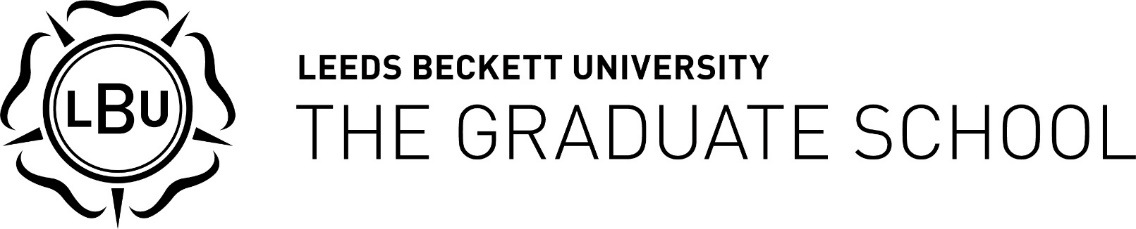 School of Events, Tourism & Hospitality Management:Funded PhD Scholarship Programme - Start date 01 October 2023EVENTS, TOURISM AND HOSPITALITY 2 x Bursary OpportunitiesCONFIDENTIAL: This form should be completed/typed electronically – we cannot accept handwritten applicationsSECTION 1: PERSONAL DETAILSCOURSE DETAILSMODE OF STUDY (Tick one box)If you have contacted a member of staff in relation to your application, please state whoPAYMENT:    I AM SPONSORED - Fees to be paid by School of ETHM at Leeds Beckett UniversitySECTION 2: PREVIOUS STUDY AND QUALIFICATIONSQUALIFICATIONS:  You will normally be expected to have a good first degree (minimum 2:1 classification) or master’s degree. For professional doctorates, you should also have relevant professional experience (3 years’ practical experience in a relevant field).  Please include information on ALL your qualifications. If you have more than one undergraduate, masters or PhD degree, you must provide us with this information. (Please also include information on any qualifications you may not have completed.)                                               Undergraduate degree	    Master’s degree			PhD(if already started)
All candidates must attach a transcript of degree results and certificate for all relevant qualificationsFOR INTERNATIONAL STUDENTS ONLY - ENGLISH LANGUAGE QUALIFICATIONSThe minimum entry requirements are as follows:Minimum overall IELTS score of 7.0, with no individual score below 6.5, or an equivalent TOEFL iBT or Pearson PTE, WAEC is required for all Leeds Beckett University research degrees.EMPLOYMENT HISTORY (Please cover the last 10 years):OTHER RELEVANT PREVIOUS EMPLOYMENT DETAILS:SECTION 3: RESEARCH PROPOSAL IN SUPPORT OF YOUR APPLICATIONPlease provide a Research Proposal and CV.  This must be submitted as a separate document.SECTION 4: OTHER QUESTIONSCRIMINAL CONVICTIONSSECTION 5: EDUCATIONAL REFERENCESREFEREES: Please give the details of two refereesDISABILITY INFORMATION:Leeds Beckett University is fully committed to equal opportunities for all students. In order that we can provide appropriate support for disabled students, it is important any additional needs are outlined at the time of application.No disability or medical conditionTwo or more impairments Learning difficulties, eg dyslexiaAutistic Spectrum or Asperger SyndromesLong-standing illnessMental health conditionPhysical impairmentDeaf/hearing impairmentBlind/visual impairmentDisability not listed aboveIf you have any special requirements, please give details of the support you may require.ETHNICITYMARKETING  -  Please tell us how you heard about Leeds Beckett University APPLICANT DECLARATIONThe university has a statutory duty to comply with the General Data Protection Regulation (GDPR) and any subsequent update to GDPR and the Data Protection Act 2018. The regulation provides safeguards to individuals about the collection, use, storage and retention of personal information by the university.I agree that by signing below, I am giving the university permission to use my personal information for the purpose of processing my application. Including all of the University’s online systems, for which I will receive email notifications, and, if I am offered a place at the University which I then accept, will form part of my university student record.  Please tick all boxes to confirm: 	I confirm that the information given on this form and in any accompanying documents is true, complete and accurate. 	I have not omitted any information requested or other material information. 	I accept that, should this prove not to be the case, the university reserves the right to cancel my application and I shall have no claim against in relation thereto. 	I give consent to the processing of my data by Leeds Beckett University, the Higher Education Statistics Agency and any other organisation which has a statutory right to receive any of it.	I have supplied scanned copies of my certificates.	I have supplied proof that I meet the English language requirements (international students only).	I have supplied a research proposal. PLEASE RETURN YOUR COMPLETED APPLICATION FORM TO The Graduate School – Researchadmissions@leedsbeckett.ac.ukLEEDS BECKETT UNIVERSITY: APPLICATION FOR ADMISSION TO A RESEARCH AWARD: PhD in Events, Tourism or Hospitality Management TITLE: Mr/ Mrs/Ms/Miss (other please specify)SURNAME:FIRST NAME(S):CONTACT ADDRESS:CONTACT ADDRESS:HOME ADDRESS (If different from above):HOME ADDRESS (If different from above):Home Telephone:Mobile Number:EMAIL:DATE OF BIRTH:NATIONALITY:PASSPORT NUMBER:ARE YOU A MEMBER OF STAFF OF THIS UNIVERSITY?    YES           NOARE YOU A MEMBER OF STAFF OF THIS UNIVERSITY?    YES           NOMALEFEMALE20-2930-3940-4950-59Over 60DOCTOR OF PHILOSOPHY (PhD)  -  Duration: Full-time 4 years (This includes the final year on writing up, if applicable (funding available for 3 years).XFULL-TIME Minimum commitment of 37 hours of study per week. This may vary at different times during your programme of study.XSTART DATE:  01 OCTOBER 2023STUDYING: IN THE UK:NAMEPOSITIONARE YOU APPLYING THROUGH AN AGENT?IF YES, PLEASE PROVIDE THE AGENT’S DETAILS:FEE STATUS:ARE YOU APPLYING THROUGH AN AGENT?IF YES, PLEASE PROVIDE THE AGENT’S DETAILS:FEE STATUS:ARE YOU APPLYING THROUGH AN AGENT?IF YES, PLEASE PROVIDE THE AGENT’S DETAILS:FEE STATUS:ARE YOU APPLYING THROUGH AN AGENT?IF YES, PLEASE PROVIDE THE AGENT’S DETAILS:FEE STATUS:Name of university and countryMode of attendance (tick the relevant box)Full-timePart-timeFull-timePart-timeFull/Part-timeMonth and year in which your course started and finished (or will finish)Start dateEnd dateStart dateEnd dateStart date/End dateMonth and year in which your course started and finished (or will finish)Who paid your fees? Subject of studyQualification type(eg BA, MA). For non-UK degrees, please give the type of the degree in the language as it appears on the certificateDegree results or expected class/gradeVisa / type(international students only)Other visa information, if applicable. (Please ensure all visas are submitted with your application)Other visa information, if applicable. (Please ensure all visas are submitted with your application)Other visa information, if applicable. (Please ensure all visas are submitted with your application)Other visa information, if applicable. (Please ensure all visas are submitted with your application)Other visa information, if applicable. (Please ensure all visas are submitted with your application)Other visa information, if applicable. (Please ensure all visas are submitted with your application)If you have gaps in your immigration history which you have not been able to outline above, please detail this below giving as much information as possible, eg post-study work visa/dependent visa etc. If you have gaps in your immigration history which you have not been able to outline above, please detail this below giving as much information as possible, eg post-study work visa/dependent visa etc. If you have gaps in your immigration history which you have not been able to outline above, please detail this below giving as much information as possible, eg post-study work visa/dependent visa etc. If you have gaps in your immigration history which you have not been able to outline above, please detail this below giving as much information as possible, eg post-study work visa/dependent visa etc. If you have gaps in your immigration history which you have not been able to outline above, please detail this below giving as much information as possible, eg post-study work visa/dependent visa etc. If you have gaps in your immigration history which you have not been able to outline above, please detail this below giving as much information as possible, eg post-study work visa/dependent visa etc. Please tick to confirm that you have included certified copies of the qualifications detailed above.Non-standard Entry Qualifications Non-standard Entry Qualifications If you do not hold an undergraduate or postgraduate qualifications, then please state the experience and knowledge you have gained which you feel is relevant to your application and which demonstrates your ability to carry out the research to the level required for the award you are applying for.If you do not hold an undergraduate or postgraduate qualifications, then please state the experience and knowledge you have gained which you feel is relevant to your application and which demonstrates your ability to carry out the research to the level required for the award you are applying for.Please confirm that you have included evidence to support the experience detailed above.YES/NOPlease enter the English language qualification you have achieved, e.g., IELTS. (A copy of your certificate is required.)Name of Organisation:Address:Job Title:Start date:Name of Organisation:Address:Job Title:Start date/end date:Please note that the university operates in accordance with legislation concerned with the rehabilitation of offenders and often having a criminal record is not a bar to entry.  However, we do need to ensure that all declarations of criminal records are properly investigated in order to discharge our duty of care to other members of the university community. Please do not give details here; if you declare an unspent criminal conviction you will be contacted separately.Please note that the university operates in accordance with legislation concerned with the rehabilitation of offenders and often having a criminal record is not a bar to entry.  However, we do need to ensure that all declarations of criminal records are properly investigated in order to discharge our duty of care to other members of the university community. Please do not give details here; if you declare an unspent criminal conviction you will be contacted separately.Please note that the university operates in accordance with legislation concerned with the rehabilitation of offenders and often having a criminal record is not a bar to entry.  However, we do need to ensure that all declarations of criminal records are properly investigated in order to discharge our duty of care to other members of the university community. Please do not give details here; if you declare an unspent criminal conviction you will be contacted separately.Please note that the university operates in accordance with legislation concerned with the rehabilitation of offenders and often having a criminal record is not a bar to entry.  However, we do need to ensure that all declarations of criminal records are properly investigated in order to discharge our duty of care to other members of the university community. Please do not give details here; if you declare an unspent criminal conviction you will be contacted separately.Please note that the university operates in accordance with legislation concerned with the rehabilitation of offenders and often having a criminal record is not a bar to entry.  However, we do need to ensure that all declarations of criminal records are properly investigated in order to discharge our duty of care to other members of the university community. Please do not give details here; if you declare an unspent criminal conviction you will be contacted separately.Do you have any criminal convictions that are not spentYesNoFull Name:Full Name:Position:Position:Institution:Institution: Address:Address:Telephone:Telephone:Email:Email:Please enter in the box the code from the list that is most appropriate to you. Please tick the description below which most closely matches your ethnic origin.Please tick the description below which most closely matches your ethnic origin.Please tick the description below which most closely matches your ethnic origin.Please tick the description below which most closely matches your ethnic origin.WhiteWhiteOther Asian backgroundGypsy or traveller Gypsy or traveller Mixed – White/Black CaribbeanBlack/Black British - CaribbeanBlack/Black British - CaribbeanMixed – White/Black AfricanBlack/Black British - AfricanBlack/Black British - AfricanMixed White/AsianOther Black backgroundOther Black backgroundOther mixed backgroundAsian/Asian British - IndianAsian/Asian British - IndianAsian/Asian British - IndianArabAsian/Asian British - PakistanAsian/Asian British - PakistanAsian/Asian British - PakistanOther ethnic backgroundAsian/Asian British - BangladeshiAsian/Asian British - BangladeshiAsian/Asian British - BangladeshiNot knownChineseChineseChineseInformation refusedTelephone callInternetPersonal contactProspectusLeeds Beckett brochureAlumniFriendsNewspaperUndergraduate directoryProspects directoryBritish CouncilRecruitment fairOtherCandidate’s name:Candidate’s signature:Date: